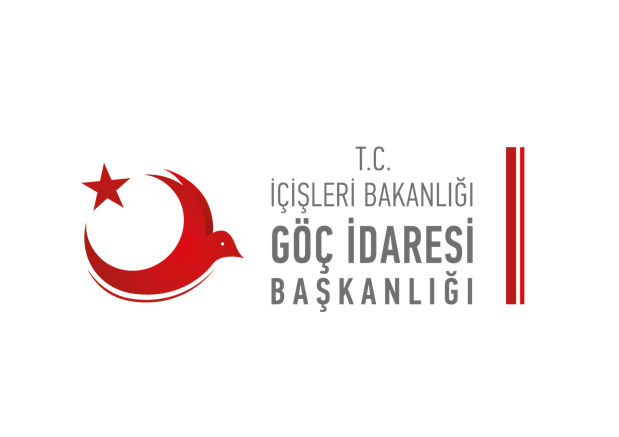    STAJ BAŞVURU FORMU                                                             1. KİMLİK BİLGİLERİ2. EĞİTİM DURUMU*Staj süresinden bağımsız daha uzun ve daha esnek tarih aralığı girilebilir.Göç İdaresi Başkanlığında Neden Staj Yapmak İstediğinizi Açıklayınız.AdıSoyadıT.C. Kimlik NumarasıDoğum Yeri Ve TarihiAdresTelefon NumarasıE-PostaÜniversiteÜniversiteFakülteFakülteBölümü/SınıfıBölümü/SınıfıÜniversite/EnstitüÜniversite/EnstitüYüksek Lisans KonusuYüksek Lisans KonusuStaj KonusuStaj KonusuYabancı Dil  (1)Seviyesi (1)Seviyesi (1)Yabancı Dil  (2)Yabancı Dil  (2)Seviyesi (2)Staj SüresiStaj Süresi……İş Günü……İş Günü…….Hafta…….HaftaYapılmak İstenen Staj Tarih Aralığı*Yapılmak İstenen Staj Tarih Aralığı*Başlangıç  …./…./…..….Başlangıç  …./…./…..….Bitiş  …./…./……..Bitiş  …./…./……..